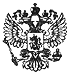 Федеральный закон от 3 июля 2016 г. N 267-ФЗ "О внесении изменений в Жилищный кодекс Российской Федерации"     Принят Государственной Думой 24 июня 2016 года     Одобрен Советом Федерации 29 июня 2016 года     Статья 1     Внести  в   Жилищный   кодекс   Российской   Федерации   (Собраниезаконодательства Российской Федерации, 2005, N 1,  ст. 14;  2008,   N 30,ст. 3616; 2010,  N 31,  ст. 4206;  2011,  N 50,  ст. 7359;  2012,  N 27,ст. 3587; N 53, ст. 7596; 2014, N 30, ст. 4218, 4264; 2015, N 1, ст. 11;N 27, ст. 3967; 2016, N 23, ст. 3299) следующие изменения:     1) в части 2 статьи 48 слова "пунктов 4 и 5  статьи  185"   заменитьсловами "пунктов 3 и 4 статьи 185.1";     2) в статье 154:     а) в пункте 2 части 1 слова "тепловую энергию," исключить;     б) в пункте 1 части 2 слова "тепловую энергию," исключить;     3) в статье 156:     а) в части 9.1 слова "тепловую энергию," исключить;     б) в части 9.2 слова "тепловой энергии," исключить.     Статья 2     До 1 января 2017 года приостановить действие статьи 47.1   Жилищногокодекса  Российской  Федерации  (Собрание  законодательства    РоссийскойФедерации, 2005, N 1, ст. 14; 2014, N 30, ст. 4264) в  части   проведенияобщего собрания собственников помещений в многоквартирном доме  в   формезаочного голосования  с  использованием  государственной   информационнойсистемы жилищно-коммунального хозяйства.     Статья 3     1.  Настоящий  Федеральный  закон  вступает  в  силу  со   дня   егоофициального опубликования.     2. Действие положения части 2 статьи 48 Жилищного кодекса РоссийскойФедерации (в редакции настоящего Федерального закона) распространяется направоотношения, возникшие с 1 сентября 2013 года.Президент Российской Федерации                                  В. ПутинМосква, Кремль3 июля 2016 годаN 267-ФЗ